ИСТОРИЧЕСКАЯ СПРАВКАоб объекте культурного наследияОБЪЕКТ КУЛЬТУРНОГО НАСЛЕДИЯ РЕГИОНАЛЬНОГО ЗНАЧЕНИЯПамятник В. И. Ленину, 1969г.Тульская область,Алексинский район, г. Алексин, ул. Металлистов, сквер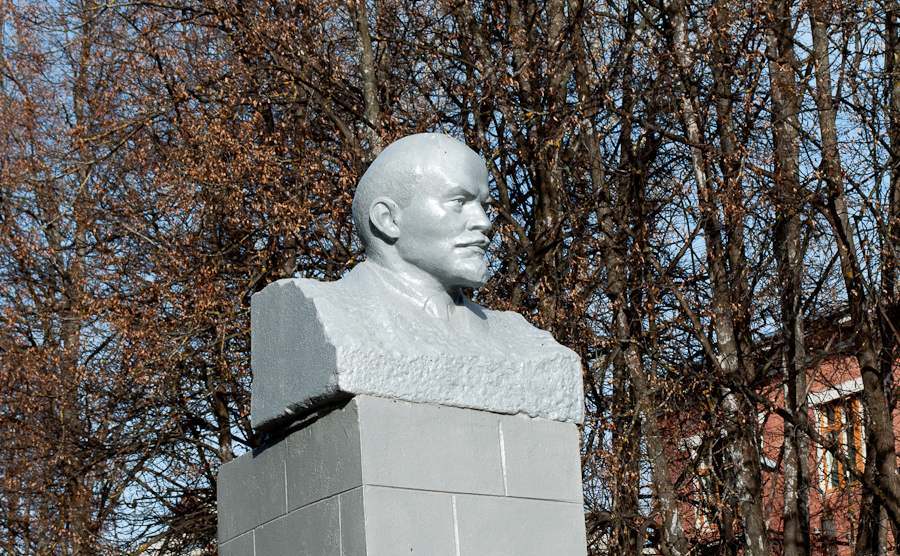 Правовой акт о постановке на государственную охрану:решение исполнительного комитета Тульского областного Совета народных депутатов от 06.04.1978г. №6-171 «О дополнении к решению исполнительного комитета Тульского областного Совета депутатов трудящихся №6-294 от 9 апреля 1969 года «Об улучшении постановки дела охраны, эксплуатации и учета памятников истории и культуры»Местоположение (геолокация):                                                                                         54.483534, 36.988498История создания памятника. События, с которыми он связанПамятник В.И. Ленину /бюст/. Установлен в 1969 году на площади перед Домом культуры имени Чехова, построенном в 1959 году, на улице Металлистов. Раньше здесь принимали в пионеры и устраивали торжественные линейки. Бюст изготовлен в скульптурной мастерской г. Калуга. Автор неизвестен.  Постамент изготовлен по рисунку В. Г. Егорова.Скульптура-белый мрамор, высота 1 м. Постамент кирпичный, облицован. Высота 2,5м.  Общая высота 3,5 м. 